Prevádzkovateľ: Mesto Spišská Belá, Petzvalova 18, 059 01 Spišská BeláTento fitpark je majetkom mesta Spišská Belá a je voľne prístupný pre verejnosť za podmienok uvedených v tomto prevádzkovom poriadku.POVINNOSTI UŽÍVATEĽOV FITPARKU:Fitpark môžu využívať osoby vysoké min. 140 cm.Maximálna nosnosť cvičiaceho stroja je 150 kg.Na cvičiacich strojoch cvičte len vtedy, ak Vám to dovoľuje Váš zdravotný stav.Z bezpečnostných dôvodov nepúšťajte držadlá počas vykonávania cviku.Nepristupujte k cvičiacemu stroju, ak ho používa iná osoba.Nevstupujte na cvičiaci stroj, ak sa ešte pohyblivé časti pohybujú.Nevystupujte z cvičiaceho stroja, ak sú jeho pohyblivé časti ešte v pohybe.Nepoužívajte žiadnu časť cvičiaceho stroja v rozpore s účelom jeho použitia.Na konštrukciu cvičiaceho stroja nepripevňujte laná, reťaze, švihadlá, šnúry a pod.Pri cvičení neodporúčame mať oblečenie s voľnými časťami, ktoré sa môžu zachytiť/zaseknúť do konštrukcie alebo pohyblivých častí cvičiaceho stroja.Zachovajte čistotu cvičiaceho stroja, nekonzumujte potraviny na cvičiacom stroji ani v priestore okolo neho.Nevstupujte na cvičiace stroje v kolieskových korčuliach alebo bez obuvi s pevnou podrážkou.V prípade poškodenia cvičiaceho stroja informujte prevádzkovateľa.Použitie fitparku je na Vašu vlastnú zodpovednosť.POUŽÍVANIE CVIČIACICH STROJOV JE ZAKÁZANÉ V PRÍPADOCH:ak je cvičiaci stroj mokrý alebo zamrznutýak na zariadení zistí užívateľ závaduak by použitie cvičiaceho stroja mohlo ohroziť zdravie užívateľaza zníženej viditeľnostipri vysokých teplotách, kedy teplota povrchu môže ohroziť zdravie užívateľovV CELOM PRIESTORE FITPARKU JE ZAKÁZANÉ:FajčenieManipulácia s otvorených ohňomKonzumácia alkoholu a užívanie iných omamných látokVstup so psami alebo inými zvieratamiPoškodzovanie a znečisťovanie cvičiacich strojov fitparkuPrevádzkovateľ fitparku alebo ním poverená osoba má právo z fitparku vylúčiť osoby, ktoré nerešpektujú pokyny tohto prevádzkového poriadku alebo prevádzkovateľa.Dôležité telefónne čísla: Integrovaný záchranný systém	112
Polícia				158
Mestská polícia			052/45 91 555, 0915 905 638Správca športových zariadení mesta Spišská Belá   0915 393 657,  052/46 80 511FITPARK bol zrealizovaný spoločnosťou Veríme v Zábavu, s.r.o.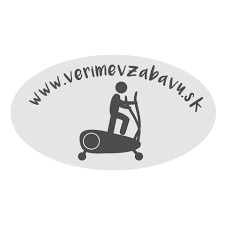 + povinná publicita projektu (logá, vety, ...) ako pri prevádzkovom poriadku Bike parku